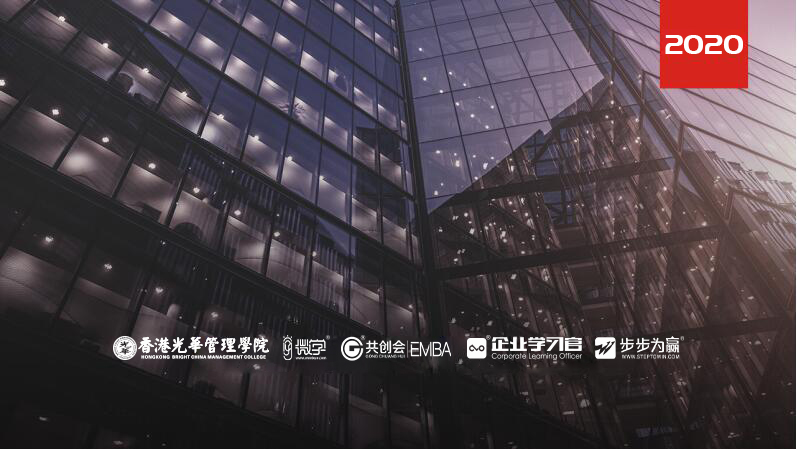 主讲老师：杨俊峰（NLP执行师、领导力发展导师）授课对象：企业高层管理者企业类型：不限企业大小：不限时间安排：2020年6月5日9:30至17:00          2020年6月6日9:00至16:30地点安排：待定参课费用：学习卡套票10张/人   现金票4200元/人 购买学习卡享受更多优惠人数限制：45课程收益透过模拟项目的体验引导，理解管理决策过程和决策的方法体验到在决策中各种陷阱，并学会有效的避免或应对意识到每一个决策对实现团队目标影响的重要性掌握一套高效决策的流程并能运用相关的方法与技巧学会与团队成员一起做决策的方法与技巧课程背景管理者必须高效的做出决策，决策技能是可以学习的。要提升做出优秀决策的概率，唯一的方法就是学会高效的决策方法。一艘太空飞船意外地降落在一个陌生的、杀机四伏的星球“吉塔行星”上，船长死了，食物和水消耗殆尽，船上的5名成员必须在21天内找到可以进行无线电联系的吉塔人基地，以求得生机……听起来像一部科幻片，实际上这就是我们马上要进入的《高效做决策》课程中的体验项目课程通过学员亲自参加模拟项目，一起去体验在问题情景下如何做出决策，一起去学习高效的决策方法与技巧。通过学习，期待每一位管理者都能高效带领做出决策，提升整个团队的决策能力。期待每一位成员都可以为组织做出最好的决定，一起最有效地达到组织和成员共享的目标。 课程大纲  Outline一、做出明智的选择 什么是决策思维决策是一项最基本的管理技能你可以学着做出更优秀的明智选择二、模拟体验：吉塔行星一艘太空飞船意外地降落在一个陌生的、杀机四伏的星球“吉塔行星”上，船长死了，食物和水消耗殆尽，船上的5名成员必须在21天内找到可以进行无线电联系的吉塔人基地，以求得生机……团队进入紧张冒险的情境中，无从得知星球全貌和基地的位置，手里只有一张降落点的地图，每天只能作一次决定，选择东、南、西、北中的一个方向前进，一旦确定，就能得到另一张地图，在此过程中，还要随时注意水和矿物质的补给。如何通过高效的决策，最终找到基地，返回地球，这是对你们整个团队的考验！三、有效决策的6个要素运用决策6要素来做出明智的选择要素1——决策的问题判断是否有必要做决策判断决策的问题的性质要素2——决策的目标明确决策的“边界条件”明确决策要实现的最低目标要素3——决策的方案你永远不可能选择一个你甚至从未想到的方案不管你有多少备选方案，你选定的那个方案，至多只是这些方案中最好的要素4——决策的取舍判断什么是正确的决策判断什么方案是可以接受的要素5——决策的行动决定谁需要了解这个决策决定要采取哪些行动以及由谁来采取这些行动？什么时候？决策行动计划必须包括哪些资源，支持，知识和技能等等要素6——决策的检验思考用什么方式来检验决策的效果走出去，了解决策效果的第一手信息四、成为高效的决策者避开决策中的偏见与陷阱带领团队进行决策为自己的决策负责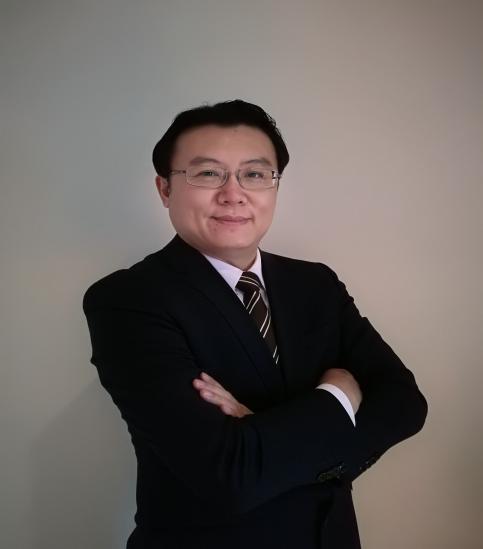 资历背景	中国科技大学管理学与法学双学士北京大学心理学研究生NLP执行师北美心理类型学会（APT）正式认证的MBTI资格导师APT会员授课风格擅于将日常生活中的点滴体会与课程相结合，并融入管理理论、心理学理论的知识，使深奥的理论浅显化，容易理解和掌握，启发听者的思维。授课思路严谨，线条清晰，擅长通过形象的表现形式深入浅出地讲解知识点。授课方式深入浅出，易于接受和理解。台风稳健，落地性强。授课经验中国电信、中国移动、中国联通、华为技术、中兴通讯、长城计算机、神州数码、同洲电子、汉高电子、腾讯科技、英威腾电气、杰瑞集团、A8音乐集团、上海日立、住友电工、富士通、柯尼卡、兄弟工业、深圳金融联、工商银行、招商银行、中信银行、华夏银行、南方基金、太平人寿、中信证券、恒泰证券、东风汽车、上海通用、东风日产、东风本田、广汽三菱、上汽通用五菱、奇瑞汽车、泛亚汽车技术中心、重庆车检院、比亚迪集团、海王集团等课程预告时间：2020年6月12、13日（周五、周六）课题：《妙笔生花--基于金字塔原理的公文写作》主讲：张剑（实战公文写作专家）学习卡套餐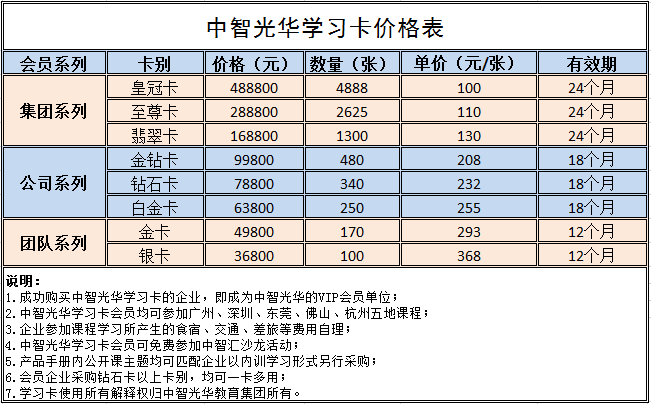 